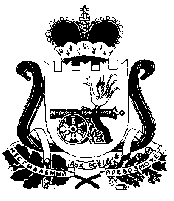 АДМИНИСТРАЦИЯ СТОДОЛИЩЕНСКОГО СЕЛЬСКОГО ПОСЕЛЕНИЯПОЧИНКОВСКОГО РАЙОНА СМОЛЕНСКОЙ ОБЛАСТИРАСПОРЯЖЕНИЕ30.03.2022 г                             № 0027п.СтодолищеОб утверждении Порядка создания и использования, в том числе на платной основе, парковок (парковочных мест), расположенных на автомобильных дорогах общего пользования местного значения Стодолищенского сельского поселения Починковского района Смоленской областиВ соответствии со статьей 14 Федерального закона от 6 октября 2003 года N 131-ФЗ "Об общих принципах организации местного самоуправления в Российской Федерации", ст.13 Федерального закона от 8 ноября 2007года "Об автомобильных дорогах и о дорожной деятельности в Российской Федерации и о внесении изменений в отдельные законодательные акты Российской Федерации", Уставом Стодолищенского сельского поселения Починковского района Смоленской области:1. Утвердить Порядок создания и использования, в том числе на платной основе, парковок (парковочных мест), расположенных на автомобильных дорогах общего  пользования местного значения Стодолищенского сельского поселения Починковского района Смоленской области; 2. Опубликовать настоящее распоряжение на сайте Администрации;3. Контроль за исполнением настоящего распоряжения оставляю за собой.Глава муниципального образованияСтодолищенского сельского поселенияПочинковского района Смоленской области                          Л.В. ЗиновьеваУтвержденраспоряжением АдминистрацииСтодолищенского сельского поселения Починковского района Смоленской  области 30.03.2022 №0027ПОРЯДОКсоздания и использования, в том числе на платной основе, парковок (парковочных мест), расположенных на автомобильных дорогах общего   пользования  местного значения Стодолищенского сельского поселения Починковского района Смоленской областиРАЗДЕЛ 1. ОБЩИЕ ПОЛОЖЕНИЯ. Статья 1. Предмет регулирования настоящего Положения.Настоящее  Положение в соответствии с установленными федеральным законодательством полномочиями органов местного самоуправления в области дорожной деятельности определяет порядок создания и использования парковок (парковочных мест) на автомобильных дорогах Стодолищенского сельского поселения Починковского района Смоленской области (далее –  парковки сельского поселения).Статья 2. Область действия настоящего Положения.Действие настоящего Положения распространяется на все автомобильные дороги общего пользования местного значения в границах Стодолищенского сельского поселения Починковского района Смоленской области.Статья 3. Основные понятия и определения.Для целей настоящего Положения используется следующие основные понятия:1) Парковка (парковочное место) – элемент обустройства автомобильной дороги в пределах полосы земельного отвода и прилегающей территории, специально обозначенное и при необходимости обустроенное и оборудованное место для  временного размещения транспортных средств.2) Бесплатные парковки - парковки общего пользования, на которых плата с водителей транспортных средств за пользование данной территорией не взимается.3) Платные парковки – парковки общего пользования, специально оборудованные в установленном порядке хозяйствующим субъектом (юридическим лицом) для организации временного размещения транспортных средств.4) Служебные парковки – парковки не общего пользования специально оборудованные и соответствующим образом обозначенные, предназначенные для временного размещения служебных и (или) гостевых транспортных средств, переданные в установленном порядке юридическим лицам. 5) «оператор» - муниципальное учреждение, уполномоченное постановлением Администрации Стодолищенского сельского поселения Починковского района Смоленской области на осуществление соответствующих функций по эксплуатации платных парковок и взиманию платы за пользование на платной основе парковками;6) «пункт оплаты» - пункт, позволяющий пользователю платной парковки осуществлять оплату стоимости пользования парковкой.РАЗДЕЛ 2. ПОРЯДОК СОЗДАНИЯ ПАРКОВОК НА ТЕРРИТОРИИ СТОДОЛИЩЕНСКОГО СЕЛЬСКОГО ПОСЕЛЕНИЯ ПОЧИНКОВСКОГО РАЙОНА СМОЛЕНСКОЙ ОБЛАСТИ Статья 4. Планирование участков автомобильных дорог для организации  парковок сельского поселения.1. Планирование участков автомобильных дорог для организации парковок осуществляется администрацией Стодолищенского сельского поселения Починковского района Смоленской области в процессе разработки документации по планировки территории, а также по предложению заинтересованных юридических лиц по отношению к существующим автомобильным дорогам.2. Проработку предложений по планированию участков автомобильных дорог для организации парковок сельского поселения производит комиссия по подготовке правил землепользования и застройки на предмет их соответствия утвержденным в установленном порядке схемам организации улично – дорожной сети и дорожного движения Стодолищенского сельского поселения Починковского района Смоленской области. Статья 5. Адреса участков автомобильных дорог, предназначенные для организации парковок на территории сельского поселения.1. Участок автомобильной дороги, предназначенный для организации  парковки должен иметь индивидуальный адрес, состоящий из наименования дороги и расстояния участка дороги, исчисляемой от её начала.2. Адреса участков автомобильной дороги для организации парковок сельского поселения, вид парковок устанавливается администрацией Стодолищенского сельского поселения Починковского района Смоленской области по предложению комиссии по подготовке правил землепользования и застройки при принятии решения о создании парковок.Статья 6. Разработка проекта размещения парковок на территории Стодолищенского сельского поселения Починковского района Смоленской области1. Проект размещения парковок на территории Стодолищенского сельского поселения Починковского района Смоленской области разрабатывается по утверждённым адресам участков автомобильных дорог, предназначенных для организации парковок сельского поселения.2. Разработка проекта обеспечивается инициатором предложения по организации места парковки.3. Разработка проекта ведется по методике, принятой в транспортном проектировании, обеспечивающей требования безопасности движения в следующей последовательности:а) определяются границы района проектирования, и готовится подоснова в масштабе 1:2000б) проводится анализ существующей градостроительной и планировочной ситуации, определяются функциональное назначение объектов и параметры уличной сети.в) проводятся замеры транспортных потоков, определяется пропускная способность улицы с целью установления возможности размещения на ней парковки.г) для участков улиц закрепленных под организацию парковок, заказывается топографический план в масштабе 1:500 с его уточнением по фактической застройке.д) на топографическом плане проектируются варианты расстановки автотранспортных средств с учетом безопасности движения и пропускной способности улицы.е) варианты рассматриваются проектной организацией во взаимодействии с представителями ГИБДД ОВД по Починковскому району и выбирается рекомендуемый вариант.ж) для рекомендуемого варианта разрабатывается проект разметки мест парковки дорожной разметки в полном объеме, расстановки дорожных знаков.з) в масштабе 1:100 делаются фрагменты выполнения разметки и в местах 1:10 фрагменты дорожных знаков с указанием всех показателей по ГОСТам.Статья 7. Согласование проекта размещения парковок на территории Стодолищенского сельского поселения Починковского района Смоленской области.1. Проекты размещения парковок на территории Стодолищенского сельского поселения Починковского района Смоленской области подлежат согласованию с- отделом ГИБДД ОВД по Починковскому району- государственным инспектором дорожного надзора отдела ГИБДД  МВД РФ по Починковскому району;- администрацией Стодолищенского сельского поселения Починковского района Смоленской области;2. Согласования проводится на бесплатной основе. При необходимости администрацией Стодолищенского сельского поселения Починковского района Смоленской области определяется дополнительный перечень согласующих организаций. Статья 8. Обустройство парковок (парковочных мест).1. Обустройство парковок (парковочного места) обеспечивается инициатором предложения по организации места парковки и осуществляется в соответствии с согласованным проектом размещения парковки (парковочного места).2. Обустройство платных и служебных парковок осуществляется после оформления земельно – правовых отношений на земельный участок.РАЗДЕЛ 3. СОДЕРЖАНИЕ, ЭКСПЛУАТАЦИЯ И ПОРЯДОК ИСПОЛЬЗОВАНИЯ ПАРКОВОК НА ТЕРРИТОРИИ СТОДОЛИЩЕНСКОГО СЕЛЬСКОГО ПОСЕЛЕНИЯ ПОЧИНКОВСКОГО РАЙОНА СМОЛЕНСКОЙ ОБЛАСТИ.Статья 9. Содержание парковок, расположенных на территории Стодолищенского сельского поселения Починковского района Смоленской области.1. Содержание бесплатных парковок общего пользования осуществляется администрацией Стодолищенского сельского поселения Починковского района Смоленской области в соответствии с планом содержания автомобильных дорог муниципального образования.2. Содержание платных и служебных парковок обеспечивается их балансодержателями непосредственно или по договорам с эксплуатирующими улично-дорожную сеть организациями.Статья 10. Порядок использования парковок на территории Стодолищенского сельского поселения Починковского района Смоленской области.1. Пользователь парковок имеет право получать информацию о правилах пользования парковкой, о размере платы за пользование на платной основе парковками, порядке и способах внесения соответствующего размера платы, а также о наличии альтернативных бесплатных парковок.2. Пользователи парковок обязаны:- соблюдать требования настоящего Порядка, Правил дорожного движения Российской Федерации;-при пользовании платной парковкой оплатить установленную стоимость пользования данным объектом с учетом фактического времени пребывания на нем (кратно 1 часу, 1 суткам);-сохранять документ об оплате за пользование платной парковой до момента выезда с нее.3. Пользователям парковок запрещается:- препятствовать нормальной работе пунктов оплаты;- блокировать подъезд (выезд) транспортных средств на парковку;- создавать друг другу препятствия и ограничения в пользовании парковкой;- оставлять транспортное средство на платной парковке без оплаты услуг за пользование парковкой;- нарушать общественный порядок;- загрязнять территорию парковки;- разрушать оборудование пунктов оплаты;- совершать иные действия, нарушающие установленный порядок  использования платных парковок.4. Оператор обязан:- организовать стоянку транспортных средств на парковке с соблюдением требований законодательства Российской Федерации, в том числе Закона Российской Федерации «О защите прав потребителей» и обеспечить беспрепятственный проезд других участников дорожного движения по автомобильной дороге, исключающий образование дорожных заторов, при условии соблюдения пользователями автомобильной дороги и парковки, расположенной на ней, предусмотренных требований Правил дорожного движения Российской Федерации и обеспечении ими безопасности дорожного движения;- обеспечивать соответствие транспортно-эксплуатационных характеристик парковки нормативным требованиям;сообщать пользователю, в том числе по его письменному заявлению сведения, относящиеся к предоставляемым услугам по пользованию платными парковками, в том числе информацию о правилах пользования платной парковкой, о размере платы за пользование на платной основе парковкой, порядке и способах внесения соответствующего размера платы, а также о наличии альтернативных бесплатных парковок;- обеспечивать наличие информации о местах приема письменных претензий пользователей.5. Оператор не вправе оказывать предпочтение одному пользователю перед другими пользователями в отношении заключения договора, за исключением случаев, предусмотренных федеральными законами и иными нормативными правовыми актами Российской Федерации.6.Использование платных парковок, правила стоянки, въезда и выезда транспортных средств с них регламентируются Правилами дорожного движения Российской Федерации, существующей дислокацией технических средств организации дорожного движения на автомобильную дорогу и другими нормативными документами.7.Пользование платной парковкой осуществляется на основании публичного договора между пользователем и оператором, согласно которому оператор обязан предоставить пользователю право пользования платной парковкой (стоянки транспортного средства на парковке), а пользователь - оплатить предоставленную услугу.8. Пользователь заключает с оператором публичный договор (далее – договор) путем оплаты пользователем стоянки транспортного средства на платной парковке.9. Отказ оператора от заключения с пользователем договора при наличии свободных мест для стоянки транспортных средств на платной парковке не допускается.10. Размер платы за пользование на платной основе парковками, расположенными на автомобильных дорогах общего пользования местного значения Стодолищенского сельского поселения Починковского района Смоленской области. Методика расчета размера платы за пользование парковками (парковочными    местами), расположенными на автомобильных дорогах общего  пользования местного значения Стодолищенского сельского поселения Починковского района Смоленской области, определения её максимального размера устанавливаются постановлениями администрации Стодолищенского сельского поселения Починковского района Смоленской области. 11. Не допускается взимание с пользователей каких-либо иных платежей, кроме платы за пользование на основе платной парковки.12. Выдача пользователю, оплатившему пользование платной парковкой, документа об оплате производится после внесения платы за пользование платной парковкой.В качестве документов, подтверждающих заключение договора с оператором и оплату за пользование платной парковкой, используются отрывные талоны, наклейки (размером не более 105 мм ´ 75 мм) сроком действия несколько часов (кратно 1 часу) или 1 сутки (с фиксацией времени и даты постановки транспортного средства на платную парковку), дающие право на пользование платной парковкой.Для оплаты пользователем платной парковки с использованием технических средств автоматической электронной оплаты, применяются многоразовые талоны с магнитной полосой, электронные контактные и бесконтактные смарт-карты, дающие право на ограниченное число часов и (или) суток пользования платной парковкой. В этом случае документ об оплате стоянки транспортного средства на платной парковке выдается в пункте взимания платы по требованию пользователя.13. До заключения договора оператор предоставляет пользователю полную и достоверную информацию об оказываемых услугах, обеспечивающую возможность их выбора. Информация предоставляется на русском языке. Информация доводится до сведения пользователей в пункте оплаты и (или) местах въезда на платную парковку. Эта информация должна содержать:а) полное официальное наименование, адрес (место нахождения) и сведения о государственной регистрации оператора;б) условия договора и порядок  оплаты услуг, предоставляемых оператором, в том числе:правила пользования парковкой;размер платы за пользование на платной основе парковкой;порядок и способы внесения соответствующего размера платы;наличие альтернативных бесплатных парковок;в) адрес и номер бесплатного телефона подразделения оператора, осуществляющего прием претензий пользователей;г) адрес и номер телефона подразделений Государственной инспекции безопасности дорожного движения;д) адрес и номер телефона подразделения по защите прав потребителей;14. Места размещения информационных табло (при их наличии) должны соответствовать национальным стандартам, устанавливающим требования к информационным дорожным знакам.15. В целях контроля за исполнением договора и урегулирования возникающих споров оператором осуществляется регистрация фактов пользования платной парковкой, включающая сбор, хранение и использование данных о государственных регистрационных номерах транспортных средств, оставленных на платной парковке, времени и месте пользования платной парковкой с занесением их в журнал регистрации.16. При хранении и использовании оператором данных о пользователе, предусмотренных пунктом 18 настоящего Порядка, необходимо исключить свободный доступ к этим данным третьих лиц.Статья 11. Приостановление или прекращение эксплуатации  парковок.Эксплуатация  парковок может быть приостановлена или прекращена в случаях:1) Производства работ по ремонту (реконструкции) проезжей части улично – дорожной сети;2) Изменения схемы организации дорожного движения;3) Прекращения земельно – правовых отношений или нарушения уполномоченными организациями порядка эксплуатации платных или служебных парковок.4) Проведение специальных  мероприятий (праздничные манифестации, соревнования и др).Приложение № 1к ПорядкуРЕЕСТРпарковок общего пользования, расположенных на автомобильных дорогах местного значения Стодолищенского сельского поселения Починковского района Смоленской областиРеестровый номер парковкиМесторасположение (адрес) парковки (наименование дороги/улицы, километр автомобильной дороги/номер здания, строения, сооружение)Характеристики парковкиХарактеристики парковкиХарактеристики парковкиУсловия стоянки транспортного средства на парковкеУсловия стоянки транспортного средства на парковкеРежим работы парковки Информация о владельце парковки (наименование юр. лица, ИП)Назначение парковки (для грузовых авто/автобусов/легковых автомобилей)Общая площадь парковки (кв.м)Реестровый номер парковкиМесторасположение (адрес) парковки (наименование дороги/улицы, километр автомобильной дороги/номер здания, строения, сооружение)открытая/закрытаяколичество транспортных средств, которые могут размещаться на парковкев том числе, количество мест для инвалидовплатно/бесплатноохраняемая/неохраняемаяРежим работы парковки Информация о владельце парковки (наименование юр. лица, ИП)Назначение парковки (для грузовых авто/автобусов/легковых автомобилей)Общая площадь парковки (кв.м)1234567891011001Смоленская область Починковский район п.Стодолище ул.Ленина д.9открытая62бесплатнонеохраняемаякруглосуточноАдминистрация Стодолищенского сельского поселениядля легковых автомобилей60002Смоленская область Починковский район п.Стодолище ул.Ленина д.16открытая104бесплатнонеохраняемаякруглосуточноАдминистрация Стодолищенского сельского поселениядля легковых автомобилей100